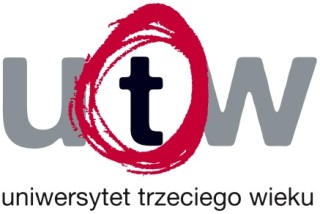 ANKIETA	Szanowni Państwo, Studenci Uniwersytetu Trzeciego Wieku, działającego                  w Nadarzyńskim Ośrodku Kultury. Zwracam się do Państwa z prośbą o wypełnienie poniższej ankiety. Bardzo zależy nam       na jak największej liczbie wypełnionych ankiet. Będzie to dla nas kompendium wiedzy niezbędnej do oceny czwartego roku działalności UTW, oraz do przygotowania programu następnego roku studiów zgodnie z Państwa potrzebami, sugestiami i oczekiwaniami. Ankieta jest anonimowa, wypełnioną, najlepiej drukowanymi literami, prosimy wrzucić   do pudełka znajdującego się w dziekanacie UTW lub przekazać osobie prowadzącej zajęcia.Bardzo zależy nam na wypełnieniu przez Państwa ankiety.                                                                                                                              Z poważaniem                                                                                                               Kamila Michalska dyrektor NOK1. Na które z poniższych zajęć uczęszczał(a) Pan(i) i jak ocenia ich poziom?    Proszę postawić krzyżyk i ocenić ich jakość w skali od 1 do 5 - zakreślając odpowiednią cyfrę, gdzie 1 oznacza najniższą ocenę a 5 najwyższą- malarstwo                                                                                            1    2   3    4    5  - gimnastyka	    						         1    2   3    4    5  - zumba							         1    2   3    4    5  - jez. angielski							         1    2   3    4    5  - zajęcia komputerowe				                       1    2   3    4    5  - zajęcia artystyczne z Markiem				         1    2   3    4    5  - tai chi                                                                                                    1    2   3    4    5 - teatr po angielsku                                                                      1    2   3    4    5- warsztaty pozytywnego myślenia                                            1    2   3    4    52. Co było Pana(i) motywacją do korzystania z oferty edukacyjnej UTW?...............................................................................................................................................................................................................................................................................................................................................................................................................................……………………………………………………………………………………………………………………………………3. Czy proponowane warsztaty/spotkania/zajęcia  były dla Pana(i) interesujące ?TakNie (dlaczego?)……………………………………………………………………………........................................................................................................................................................................................................................................................................................................................................4. Czy prowadzący warsztaty/zajęcia spełniali Pana(i) oczekiwania, jak ocenia Pan(i) ich kompetencje i sposób prowadzenia  zajęć w skali od 1 do 5 - proszę zakreślić odpowiednią cyfrę, gdzie 1 oznacza najniższą ocenę a 5 najwyższą- malarstwo                                                                                            1    2   3    4    5  - gimnastyka	    						         1    2   3    4    5  - zumba							         1    2   3    4    5  - jez. angielski							         1    2   3    4    5  - zajęcia komputerowe				                       1    2   3    4    5  - zajęcia artystyczne z Markiem				         1    2   3    4    5  - tai chi	                                                                                        1    2   3    4    5 - teatr po angielsku                                                                     1    2   3    4    5- warsztaty pozytywnego myślenia                                            1    2   3    4    5proszę napisać ewentualne uwagi.............................................................................................................................................		.............................................................................................................................................5. Czy uważa Pan(i), że wszystkie zajęcia stałe należy kontynuować w kolejnym roku    akademickim?Tak                                                                        Nie   proszę uzasadnić .............................................................................................................................................		.............................................................................................................................................…………………………………………………………………………………………………………………………………………6. Czy uważa Pan(i), że warsztaty pozytywnego myślenia powinny znaleźć się w ofercie w  Kolejnym roku akademickim?Tak                                                                        Nie   7. Czy zajęcia „Akademii pamięci” w ramach oferty na kolejny rok akademicki spotkałyby się z Pana(i) zainteresowaniem?           Tak                                                                 Nie 8. Czy informacje dotyczące działalności UTW przekazywane były w sposób czytelny,              z odpowiednim wyprzedzeniem i były  dostępne dla Pana(i)?proszę zakreślić            Tak                                                                   Nieuwagi:...............................................................................................................................................................................................................................................................................9. Czy „zagląda” Pan(i) na stronę internetową NOK oraz do „zakładki” UTW?             Tak                                                                   NieJeśli nie, to dlaczego………………………………………………………………………………………………………….………………………………………………………………………………………………………………………………………..10. Czy miały miejsce czynniki, które zniechęcały lub utrudniały Panu(i) korzystanie z  oferty UTW w Nadarzynie? Jeśli tak, to jakie - proszę opisać...............................................................................................................................................................................................................................................................................................................................................................................................................................11. Czy bycie studentem UTW wniosło do Pana(i) życia coś więcej niż pogłębienie wiedzy?………………………………………………………………………………………………………………………………………………………………………………………………………………………………………………………………………………………………………………………………………………………………………………………………………………………………………………………………………………………………………………………………………………………………………………………………………………………………………………………………………………………………………………………………12.Pana(i)  uwagi - prosimy o opinię/refleksję na temat działalności UTW w Nadarzynie…………………………………………………………………………………………….......................................................................................................................................................................................................................................................................................................................................................................................................................................................................................…………………………………………………………………………………………………………………………………………13. Jakie zajęcia wprowadził(a)by Pan(i) do programu zajęć UTW………………………………………………………………………………………………………………………………………………………………………………………………………………………………………………………………………………………………………………………………………………………………………………………………………………………………………………………………………………………………………………………………………………………………………………………………………………………………………………………………………………………………………………………………………………………………………………………………………………………………………………………………………………METRYCZKA - proszę wstawić krzyżyk i wpisać swój wiekKobietaMężczyznawiekWYKSZTAŁCENIE:wyższepomaturalneśredniezawodowepodstawoweDziękuję za wypełnienie ankiety.                                                                             Kamila Michalska